АДМИНИСТРАЦИЯ КУРЬИНСКОГО РАЙОНААЛТАЙСКОГО КРАЯПОСТАНОВЛЕНИЕ« 05 »   июля  2017                                          с. Курья                                                           №  253О порядке     подготовки       населения Курьинского района в области защиты от чрезвычайных ситуаций        Во исполнение Федерального закона от 11 ноября 1994 года № 68-ФЗ «О защите населения и территорий от чрезвычайных ситуаций природного и техногенного характера», постановления Правительства РФ от 4.09.2003 № 547 «О подготовке населения в области защиты от чрезвычайных ситуаций природного и техногенного характера» (в ред. постановления Правительства РФ от 01.02.2005 № 49),  П О С Т А Н О В Л Я Ю:1. Утвердить порядок подготовки населения Курьинского района в области защиты от чрезвычайных ситуаций (прилагается).2. Установить, что подготовка населения района в области защиты от чрезвычайных ситуаций природного и техногенного характера осуществляется в организациях всех организационно-правовых форм и форм собственности, а также по месту жительства.3. Методическое руководство по подготовке населения района в области защиты от чрезвычайных ситуаций возложить на главного специалиста по делам ГО и ЧС  Администрации района (Германов С.Н.).4. Председателю комитета по образованию Администрации района (Чернова Т.Ю.) при разработке образовательных программ предусматривать обязательный минимум содержания подготовки населения в области защиты от чрезвычайных ситуаций, предусмотренных министерством образования РФ.5. Рекомендовать руководителям организаций всех организационно-правовых форм и форм собственности, обеспечивать широкую пропаганду знаний в области защиты  населения от чрезвычайных ситуаций.6. Председателю комитета по финансам, налоговой и кредитной политике Администрации района (Зимин С.А.) подготовить расчеты и  предложения о планировании средств в ежегодный бюджет  района на обучение населения.7. Рекомендовать главам администраций сельсоветов и главам сельсоветов района планировать внесение расходов на обучение населения по защите  от чрезвычайных ситуаций в годовой бюджет.8. Настоящее постановление довести до сведения руководителей всех уровней, ответственных за обучение и подготовку населения в области ГО и ЧС.9. Считать утраченным силу постановление Администрации района от 25 мая 2007 года № 172 «О подготовке населения района в области защиты от чрезвычайных ситуаций природного и техногенного характера».10. Контроль за исполнением настоящего постановления оставляю за собой.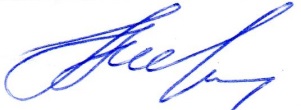 Глава Администрации района                                                                       В.В. Ковшов                                                                                             Приложение                                                                       к постановлению Администрации района                                                                      от «05»  июля 2017 г. №  253Порядок подготовки населения Курьинского района в области защиты от чрезвычайных ситуаций.1. Настоящий Порядок определяет основные задачи, формы и методы подготовки населения Курьинского района в области защиты от чрезвычайных ситуаций природного и техногенного характера, а также групп населения, которые проходят подготовку  к действиям в чрезвычайных ситуациях.	2. Подготовке в области защиты от чрезвычайных ситуаций подлежат:     население, занятое в сфере производства и обслуживания, учащиеся общеобразовательных учреждений начального и среднего образования;     руководители органов местного самоуправления, организаций всех организационно-правовых форм и форм собственности, специалисты в области защиты от ЧС;     население, не занятое в сферах производства и обслуживания.3. Основными задачами подготовки в области защиты от чрезвычайных ситуаций являются:     обучение всех групп населения правилам поведения и основным способам защиты от чрезвычайных ситуаций, приемам оказания первой медицинской помощи пострадавшим, правилам пользования коллективными и индивидуальными средствами защиты;     обучение (переподготовка) руководителей всех уровней управления действиям по защите населения от чрезвычайных ситуаций;     выработка у руководителей организаций навыков по подготовке и управлению силами, входящими в районное звено территориальной подсистемы Алтайского края единой государственной системы предупреждения и ликвидации чрезвычайных ситуаций;     практическое усвоение работниками в составе сил районного звена ТП РСЧС Алтайского края единой государственной системы предупреждения и ликвидации чрезвычайных ситуаций своих обязанностей при действиях в чрезвычайных ситуациях.4. Подготовка населения, занятого в сферах производства и обслуживания и не входящих в состав сил единой государственной системы предупреждения и ликвидации чрезвычайных ситуаций, осуществляется путем проведения занятий по месту работы и самостоятельного изучения действий в чрезвычайных ситуациях согласно рекомендуемым программам.Подготовка учащихся начальных и средних общеобразовательных учреждений  осуществляется в учебное время по образовательным программам в области защиты от чрезвычайных ситуаций.5. Подготовка руководителей и специалистов в области защиты от чрезвычайных ситуаций осуществляется:      руководителей командно-начальствующего состава нештатных аварийно-спасательных формирований и специалистов по ГО и ЧС органов местного самоуправления – в учебно-методических центрах по гражданской обороне, а также в ходе учений и тренировок;      руководителей командно-начальствующего состава нештатных  формирований гражданской обороны и работников организаций – на курсах гражданской обороны ККУ «УГОЧС и ПБ в Алтайском крае»;      работников предприятий, учреждений и организаций в составе аварийно-спасательных, военизированных и специализированных формирований, постоянной готовности – в учебных заведениях повышения квалификации и переподготовки кадров, учебно-тренировочных центрах, центрах подготовки министерств и ведомств Российской Федерации;     работников организаций в составе нештатных формирований гражданской обороны– непосредственно по месту работы.6. В целях проверки подготовки населения в области защиты от чрезвычайных ситуаций проводятся командно-штабные учения, тактико-специальные учения и  тренировки.Командно штабные учения продолжительностью до трех суток проводятся в районе один раз в три года.Командно-штабные учения или штабные тренировки на предприятиях, в учреждениях и организациях продолжительностью до одних суток, проводятся один раз в год.При проведении командно-штабных учений в районе могут в установленном порядке привлекаться органы Министерства Внутренних дел, а также по согласованию с органами исполнительной власти субъектов Российской Федерации – силы единой государственной системы предупреждения и ликвидации последствий чрезвычайных ситуаций.Подготовка населения, не занятого в сферах производства и обслуживания, осуществляется путем проведения бесед, лекций просмотра учебных фильмов, привлечения на учения и тренировки по месту жительства, а также самостоятельного изучения пособий и памяток в области защиты от ЧС.Тактико-специальные учения продолжительностью до восьми часов проводятся с формированиями предприятий, учреждений и организаций один раз в три года.Тренировки продолжительностью до восьми часов проводятся один раз в три года  в органах местного самоуправления, на предприятиях, учреждениях  и организациях района. Тренировки с учащимися общеобразовательных учреждений проводятся ежегодно.7. Подготовка населения, не занятого в сферах производства и обслуживания, осуществляется путем проведения бесед, лекций, просмотра учебных фильмов, привлечения на учения и тренировки по месту жительства. А также самостоятельного изучения пособий и памяток, просмотра телепрограмм в области защиты от чрезвычайных ситуаций.8. Граждане, привлекаемые на учения и тренировки в  области защиты от чрезвычайных ситуаций, имеют право на:- информирование о риске, которому они могут подвергнуться в ходе учений и тренировок;- получение компенсации за ущерб, причиненный их здоровью на учениях и тренировках; - сохранение средней заработной платы по месту работы на период участия в учениях за счет средств организаций, планирующих и проводящих учения и тренировки.           9. Подготовка руководителей и обучение работников в составе нештатных аварийно-спасательных формирований, тренировки и учения, проводимые органами местного самоуправления, а также участие в учениях, проводимых органами исполнительной власти субъектов Российской Федерации, финансируется за счет средств местных бюджетов.